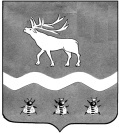 Межведомственная комиссия по охране труда в ЯКОВЛЕВСКОМ МУНИЦИПАЛЬНОМ РАЙОНЕ692361, с. Яковлевка, пер. Почтовый, 7, т./ф. (42371) 91620 Протокол 22 мая 2019 г.    11.00                                   с. Яковлевка              Повестка дня:«О работе администрации ООО УК «Мастер» по соблюдению законодательства об охране труда по состоянию на 01 мая 2019 года. Об обеспечении работников спецодеждой, спецобувью и другими средствами индивидуальной защиты. О прохождении обучения и проверки знаний по охране труда. О проведении инструктажей по охране труда. О проведении специальной оценки условий труда. О подготовке документов по охране труда, наличие которых носит обязательный характер».     Докладчик:  генеральный директор ООО УК «Мастер» Владимир Григорьевич Кириченко.О выполнении решения МВК по охране труда в Яковлевском муниципальном районе от 17 сентября 2018 года  «О работе администрации СХПК «Полевой» по соблюдению законодательства об охране труда по состоянию на 01 мая 2019 года».     Докладчик: руководитель предприятия СХПК «Полевой» Борис Николаевич Ким.О работе администрации ИП Макаренко Г.А. магазин «Галина» по соблюдению законодательства об охране труда по состоянию на 01 мая 2019 года. Об организации проведения предварительных и периодических медицинских осмотров работников. Об обеспечении работников спецодеждой, спецобувью и другими средствами индивидуальной защиты. О прохождении обучения по охране труда. О проведении специальной оценки условий труда.   Докладчик: индивидуальный предприниматель  Галина Алексеевна Макаренко.О работе администрации ИП Макаренко Г.А. магазин «Русь» по соблюдению законодательства об охране труда по состоянию на 01 мая 2019 года. Об организации проведения предварительных и периодических медицинских осмотров работников. Об обеспечении работников спецодеждой, спецобувью и другими средствами индивидуальной защиты. О прохождении обучения по охране труда. О проведении специальной оценки условий труда.   Докладчик: индивидуальный предприниматель  Галина Алексеевна Макаренко.СЛУШАЛИ:     1. «О работе администрации ООО УК «Мастер» по соблюдению законодательства об охране труда по состоянию на 01 мая 2019 года. Об обеспечении работников спецодеждой, спецобувью и другими средствами индивидуальной защиты. О прохождении обучения и проверки знаний по охране труда. О проведении инструктажей по охране труда. О проведении специальной оценки условий труда. О подготовке документов по охране труда, наличие которых носит обязательный характер».Кириченко В.Г.: Трехступенчатый инструктаж по охране труда для работников предприятия ведется, сроки соблюдаются. Специальная оценка условий труда на всех рабочих местах проведена. В связи с отсутствием денежных средств в соответствии с типовыми нормами СИЗ для работников предприятия рабочий персонал не обеспечен спецодеждой, спецобувью и другими средствами индивидуальной защиты. Предварительными и периодическими медицинскими осмотрами за счет средств работодателя работники не обеспечены. Руководитель предприятия по охране труда в учебном лицензионном центре по состоянию на 22 мая 2019 года не обучен.     2. О выполнении решения МВК по охране труда в Яковлевском муниципальном районе от 17 сентября 2018 года  «О работе администрации СХПК «Полевой» по соблюдению законодательства об охране труда по состоянию на 01 мая 2019 года».Ким Б.Н.: По состоянию на 22 мая 2019 года все рекомендованные межведомственной комиссией по охране труда в Яковлевском муниципальном районе  от 17 сентября 2018 года мероприятия направленные на улучшение условий труда в предприятии выполнены. Подтверждающие документы по выполненным мероприятиям в отдел охраны труда Администрации Яковклевского муниципального района представлены. За исключением обеспечения работников обязательными медицинскими осмотрами, т.к. по графику прохождения медицинских осмотров в 2019 году утвержденным КГБУЗ «Яковлевская ЦРБ» предприятие  СХПК «Полевой» подлежит  в июне 2019 года. Копия договора на проведение периодического медицинского осмотра  от 13 мая 2019 года № 01-13/05/2019 заключенного с медицинским учреждением главному специалисту по государственному управлению охраной труда Администрации ЯМР представлена.        3.  О работе администрации ИП Макаренко Г.А. магазин «Галина» по соблюдению законодательства об охране труда по состоянию на 01 мая 2019 года. Об организации проведения предварительных и периодических медицинских осмотров работников. Об обеспечении работников спецодеждой, спецобувью и другими средствами индивидуальной защиты. О прохождении обучения по охране труда. О проведении специальной оценки условий труда.Абраменок О.А.: В связи с тем, что по данным Налоговой инспекции ИФНС № 4 г. Арсеньев ИП Макаренко Г.А. магазин «Галина» находится на стадии ликвидации, межведомственной комиссией по охране труда в Яковлевском муниципальном районе предлагаю вопрос снять с контроля.       4.О работе администрации ИП Макаренко Г.А. магазин «Русь» по соблюдению законодательства об охране труда по состоянию на 01 мая 2019 года. Об организации проведения предварительных и периодических медицинских осмотров работников. Об обеспечении работников спецодеждой, спецобувью и другими средствами индивидуальной защиты. О прохождении обучения по охране труда. О проведении специальной оценки условий труда.Абраменок О.А.: По состоянию на 22 мая 2019 года у индивидуального предпринимателя Макаренко Г.А. работает три продавца. Специальная оценка условий труда на одном рабочем месте, на котором работают посменно продавцы 12 марта 2019 года АННО ДПО «Краевой центр охраны труда» проведена. Работники обеспечены специальной одеждой и специальной обовью (фартук, головной убор и тапочки с прорезиненной не скользящей подошвой). Индивидуальный предприниматель прошел обучение по охране труда в лицензионном учебном  центре АННО ДПО «Краевой центр охраны труда» оказывающем услуги в области охраны труда, удостоверение установленного образца имеется (от 18 мая  2018 г. № 18025-22). Медицинскими осмотрами работники ежегодно за счет работодателя обеспечены, в том числе и в 2019 году.  Сроки проведения вводного и повторного инструктажа и проверки знаний по охране труда рабочего персонала соблюдаются, с оформлением в специальном журнале с обязательной подписью проверяемого и проверяющего. Все подтверждающие документы о проведенных мероприятиях межведомственной комиссии по охране труда в Яковлевском муниципальном районе работодателем предоставлены.             ВЫСТУПИЛИ:        Вел заседание районной комиссии по охране труда  А.А.Коренчук, первый заместитель главы Администрации  Яковлевского муниципального района, председатель комиссии.       По итогам заседания районной комиссией по всем рассматриваемым вопросам  было принято решение с учетом высказанных участниками заседания предложений и замечаний.Председатель межведомственной  комиссии по охране труда в Яковлевском  муниципальном районе,первый заместитель главы Администрации Яковлевскогомуниципального района                                                                                   А.А.КоренчукСекретарь межведомственной комиссиипо охране труда в Яковлевском муниципальном районе,главный специалист по государственному управлениюохраной труда Администрации Яковлевского муниципального района                                                         О.А. АбраменокПредседатель комиссии:Заместительпредседателя комиссии: Секретарь комиссии: -  А.А. Коренчук, первый заместитель главы Администрации Яковлевского муниципального района;- С.В. Лисицкий, заместитель главы Администрации Яковлевского муниципального района;- О.А. Абраменок,  главный  специалист по государственному управлению охраной труда в Яковлевском муниципальном районе;Присутствовали: Члены комиссии:- Т.А. Шпарчинская, председатель координационного совета организации профсоюзов в Яковлевском муниципальном районе;  - В.В.Кривчик, начальник ОНД по Яковлевскому муниципальному району УНД ГУ МЧС России по Приморскому краю;- Л.Г. Лапинская,  директор МКУ «Управление культуры, спорта и молодежной политики» Яковлевского муниципального района;- Л.А.Захаревич, начальник отдела по Яковлевскому муниципальному району департамента труда и социального развития Приморского краяПрисутствовали: Руководитель предприятия СХПК «Полевой» - Борис Николаевич Ким; Директор ООО УК «Мастер» - Владимир Григорьевич Кириченко.